League of Women Voters of Alabama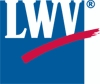 2017 Transparency in Government Award Nomination FormName of Candidate _________________________________________________________________Address __________________________________________________________________________Profession/Organization _____________________________________________________________Title _____________________________________________________________________________Telephone(s) ______________________________________________________________________E-Mail ___________________________________________________________________________Please attach a detailed explanation of why you believe the individual you nominate should receive this award.  Include specific examples of the nominee’s activities in support of transparency in government. Nominees may include local and state political leaders, elected or appointed, citizens, and members of nonprofit organizations who have championed transparency in government.The winner of the League of Women Voters of Alabama Transparency in Government Award will be honored at the biennial convention April 29-30, 2017 in Mobile, Alabama.Nominated By:   Name (Please print or type) ______________________________________________E-Mail Address ______________________________________________________________________Telephone Number(s) ________________________________________________________________Submission Deadline – Must be received by January 25, 2017By Email:	  ginaofinnegan@gmail.comBy U.S. Mail: 	  Transparency Award Nominations		  c/o LWV-Mobile		  P.O. Box 40602		  Mobile, AL 36640